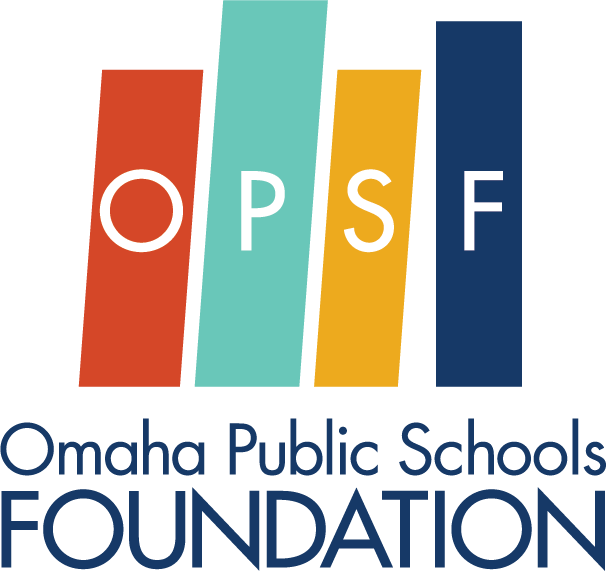 Omaha Schools Foundation Arlene E Lindquist ScholarshipAPPLICATION – Due Date March 8, 2019Purpose:  $500.00 scholarship is awarded to a student who attended Boyd Elementary School. Payable to an educational institution of recipient’s choice. Verification of enrollment should be sent directly to the Omaha Public Schools Foundation for payment directly to the educational institution. Eligible Recipients: A graduating senior who attended Belvedere Elementary. Must have a 3.5 GPA.Selection Criteria: 1. Student must submit the Arlene E Lindquist Scholarship Application with all its requirements. 2. Student must submit 2 letters of recommendation from teachers or school administrators. 3. Student must submit a current transcript and financial information.4. Student must submit a short essay. Essay is to focus on their positive experiences at Boyd Elementary and describe how important this scholarship is to you. Student must also list field of study and which college(s) they are applying to.Please send required information on potential scholarship recipients to your high school guidance counselor. All items must be received by March 8, 2019. Final recipients will be chosen by the scholarship funders which is the 1st Boyd Kindergarten class, ’61-‘62.Administered by Omaha Public Schools Foundation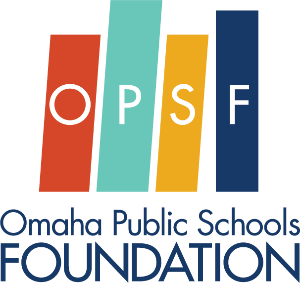 Omaha Schools Foundation Arlene E Lindquist ScholarshipDue Date March 8, 2019 Name: ___________________________________________________________________ Address: __________________________________________________________________Phone: ___________________________email: __________________________________High School Graduation Date: ____________________________ Un-Weighted GPA: ________________ Weighted GPA: __________________ College attending in the fall: _____________________________________Expected Major: _______________________ Date: _____________ Student Essay – Please attach; Recommendation Letters – Please attachSignature of Student Applying for Scholarship: ________________________________________Date: ________FOR OFFICE USE ONLY: Items needed: ___ Transcript, ___ Letters of Recommendation, ___ Completed Application, ___Completed Essay